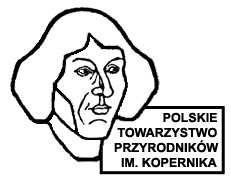 REGULAMINKONKURSU WIEDZY NEUROBIOLOGICZNEJ – „BRAIN BEE” dla uczniów szkół średnichKonkurs organizowany jest przez Polskie Towarzystwo Przyrodników im. Kopernika i Koło Naukowe Studentów Neurobiologii UJ „Neuronus”.Konkurs odbędzie  się w dwóch etapach:I - regionalnyII – ogólnopolskiI ETAP W I etapie, szkoły biorące udział w konkursie zgłaszają uczniów (maksymalnie 2 osoby) do zawodów regionalnych bezpośrednio do koordynatorów regionalnych do końca grudnia 2017.Koordynatorzy regionalnia) Polska południowo–wschodnia (woj.: małopolskie, świętokrzyskie, podkarpackie, śląskie)prof. dr hab. Elżbieta Pyza, Uniwersytet Jagielloński w Krakowie, zgłoszenie powinno być wysłane na adres mailowy koła naukowego „Neuronus” neuronus@uj.edu.plb) Polska południowo–zachodnia (woj.: dolnośląskie, opolskie, wielkopolskie, lubuskie)dr hab. Grzegorz Żurek, prof. AWF, Akademia Wychowania Fizycznego we Wrocławiu, tel. +48 71 347 3361, e-mail: grzegorz.zurek@awf.wroc.pl  c) Polska północno–wschodnia (woj.: mazowieckie, podlaskie, łódzkie, lubelskie)dr Małgorzata Charmas, Akademia Wychowania Fizycznego w Warszawie, Filia w Białej Podlaskiej),tel. +48 601 732221, e-mail: malgorzata.charmas@awf-bp.edu.pl  d) Polska północno–zachodnia (woj.: pomorskie, zachodniopomorskie, kujawskie, warmińsko-mazurskie)dr hab. n. med. Ilona Klejbor, Gdański Uniwersytet  Medycznytel. +48 503 068 896, e-mail: klejbor@gumed.edu.plZawody regionalne – egzamin pisemny (test) odbędzie się 20 stycznia 2018. W zawodach regionalnych, w każdym regionie zostaną wyłonione osoby (10%), które wezmą udział w zawodach ogólnopolskich (II etap).II Etap II etap ogólnopolski konkursu odbędzie się 14 kwietnia 2018 w Krakowie w Instytucie Zoologii i Badań Biomedycznych Uniwersytetu Jagiellońskiego, ul. Gronostajowa 9.Konkurs ogólnopolski będzie składał się z egzaminu pisemnego testowego i ustnego. Egzamin ustny będzie obejmował: pytania z zakresu neurobiologii, testu znajomości anatomii mózgu człowieka i preparatów histologicznych mózgu i innych  części układu nerwowego oraz umiejętności diagnozowania pacjentów z zaburzeniami funkcjonowania układu nerwowego. Osoby, które uzyskają 3 pierwsze miejsca w konkursie otrzymają nagrody książkowe, roczną prenumeratę czasopisma „Wszechświat” oraz możliwość bezpłatnego udziału w międzynarodowej konferencji konferencji „Neuronus IBRO 2018”.Ponadto laureat konkursu ogólnopolskiego otrzyma nagrodę pieniężną w wysokości 1000 zł, oraz będzie mógł wziąć udział w międzynarodowym konkursie – International Brain Bee  2018, które w tym roku odbędzie się w Berlinie. Materiały pomocne w przygotowaniu się do konkursu:Literatura podstawowa:Longstaff „Krótkie wykłady – „Neurobiologia”Neuroanatomia kliniczna; autorów: Paul A. Young and Paul H. Young; wydawnictwo: Urban&Partner; wydanie 3; rok wydania 2016.  Neuroanatomia; autor M.J. FitzGerald; wydawnictwo: Urban&Partner; rok wydania 2012  Artykułu neurobiologiczne opublikowane w ramach „Tygodnia Mózgu” w czasopiśmie „Wszechświat” 1-3/2017, 1-3/2016 i 1-3/2015Ogólnodostępna w internecie broszura: Neuroscience: Science of the BrainWitryny internetowe w j. angielskim: www.brainfacts.org, www.thebrain.mcgill.caUczestnik egzaminu ustnego II etapu powinien wykazać się umiejętnością wypowiedzi z zakresu neurobiologii w języku angielskim, dlatego w przygotowaniach do konkursu należy uwzględnić materiały anglojęzyczne.



Przykładowe zagadnienia: Piętrowa budowa ośrodkowego układu nerwowego. Neurony. Glej. Układy neurotransmiterowe i receptory. Kora mózgu. Lokalizacja czynnościowa w korze mózgu. Struktury korowozależne - wzgórzomózgowie. Podwzgórze i jego rola w kontroli homeostazy, rytmu dobowego oraz reakcji stresowej. Układy związane z czynnością ruchową: układ piramidowy, układ pozapiramidowy oraz układ móżdżkowy. Choroby układu pozapiramidowego i móżdżku. Układy czuciowe. Pień mózgowia i nerwy czaszkowe. Objawy uszkodzenia pnia mózgu. Twór siatkowaty: budowa i funkcja. Unaczynienie mózgowia. Układ komorowy mózgowia. Tworzenie i krążenie płynu mózgowo-rdzeniowego. Układ limbiczny. Układy pamięciowe. Emocje i strach.